AYWO-AAU Panther ProwlNovember 28th, 2020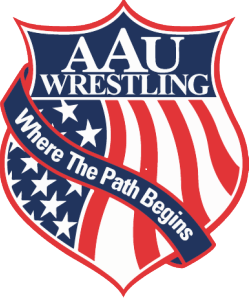                  Southside Competition Gym        *****  NEW WRESTLING TIMES   *****        2255 AL-77, Southside AL 35907                   Google Map      MANDATORY PRE-REGISTRATIONPlease note that wrestlers will need their AAU Card and Trackwrestling number to pre-register. Tournament Fee is paid online. Each wrestler may compete in one weight class in two age divisions.  When pre-registering, each wrestler is required to select a skill level.  Any time there are four or more Beginners in a weight class they will have a separate bracket. Beginner brackets are thru the end of December.  Any wrestler who fails to pre-register will NOT be able to compete in the tournament.  Registration is limited to the first 400 wrestlers.Registration will cost $12.00 Late registration will cost $17.00Normal Registration DEADLINE: Friday November 27th at 9:00 am CSTLate Registration: 9:01am to 12:00 pm CST 
Pre-Register Now!SATELLITE WEIGH-IN NOTE: Only Tot and Bantam divisions will satellite weigh in.  TOT and Bantam wrestlers DO NOT receive a 1 lbs allowance. We encourage and fully expect our coaches and club representatives to demonstrate integrity in the weigh-in process.  Each Club will weigh in their wrestlers on Thursday night after practice or by Friday before the 12:00 pm deadline. The Wrestler’s weight will be written on his left arm by a coach or club representative. This year coaches will validate their own tot and bantam wrestlers’ weights. Once registration closes the tournament will be open for coaches see their wrestlers. If a tot or bantam is not in the correct weight class, the coach will email the tournament host and tournament operations director with the wrestlers name, team and correct weight class. Note: Please review the AAU policy on satellite weigh-in as well as the rules pertaining to growth allowance and challenge procedures.ONSITE WEIGH-IN Age groups Midget, Novice and Schoolboy will begin 1 hour and 15 min prior to start time of each age division and will end 30 min prior to start time. 1 lbs allowance for onsite weigh ins. Each wrestler must weigh in during their appointed weigh in times.  After the weigh in is closed, any wrestler that misses the weigh in can bump up to the next division.Tournament Host: Wyn Knight, kknight1015@gmail.comTournament Operations Director: Dave Hixenbaugh, hixie00@gmail.comInformationAll attendees are required to wear masks. Wrestlers will not have to wear masks while competing.Only a single division of spectators and wrestlers are allowed in the gym at one time.Only coaches and upcoming wrestlers are allowed on the mat. No ExceptionsAYWO Standards will be used for age divisions and weight classes.The wrestle-back format will be used to determine a true second place finish.Coaches must maintain a visible AAU Card and must provide proof of the completed CDC Concussion training to be allowed on the mats and in the hospitality room. Only two coaches are allowed in the corner during a match.There are no refund for this event.Entrance Fees: Adults: $7.00, Kids: $5.00, Under 3 freeSaturday November 28th Wrestling ScheduleTOT Division Born 1/1/2014 – 12/31/2016: Wrestling begins at 9:00 am – 10:30 am35, 40, 45, 50, 55, 60, 65, 65+BANTAM Division Born 1/1/2012 – 12/31/2013: Wrestling begins at 10:45 am – 12:15 am40, 45, 50, 55, 60, 65, 70, 75, 80, 90, 105, 105+MIDGET Division Born 1/1/2010 – 12/31/2011:  Wrestling begins at 12:30 pm – 2:15 pmWeigh in: 11:15 am to 12:00 pm. 50, 55, 60, 65, 70, 75, 80, 85, 90, 95, 103, 112, 120, 130, 130+NOVICE Division Born 1/1/2008 – 12/31/2009:  Wrestling begins at 2:30 pm – finishWeigh in: 1:15 pm to 2:00 pm60, 65, 70, 75, 80, 85, 90, 95, 100, 105, 112, 120, 130, 140, 140+SCHOOLBOY Division Born 1/1/2006 – 12/31/2007: Wrestling begins at 2:30 pm – finishWeigh in: 1:15 pm to 2:00 pm70, 75, 80, 85, 90, 95, 100, 105, 110, 115, 120, 125, 130, 135,140,145, 120, 160,171, 189, 220,250*******************************************************************************************************************This event is licensed by the Amateur Athletic Union of the U.S.,Inc.All participants must have a current AAU membership.AAU membership may not be included as part of the entry fee to the event.AAU Youth Athlete membership must be obtained before the competition begins.BE PREPARED! Adult and Non Athlete memberships are no longer instant and cannot be applied for at event.Please allow at least 10 days for membership to be processed.Participants are encouraged to visit the AAU website www.aausports.org to obtain their membership.